Иван Александрович ЗЕМНУХОВ Член штаба комсомольской антифашистской подпольной организации "Молодая гвардия". Родился 8 сентября 1923 г. в деревне Илларионовка Шацкого района Рязанской области в крестьянской семье. С 1932 г. вместе с семьей переехал в Краснодон. В школе увлекался литературой, в 13 лет начал писать стихи. В 1938 г. в школе имени М. Горького был принят в комсомол, через год стал секретарем комитета комсомола школы. В 1941-м окончил 10 классов. С началом Великой Отечественной войны пытался попасть на фронт, но не прошел медицинскую комиссию. Его направили на работу пионервожатым вначале в Первомайскую школу, а затем - в школу имени М. Горького. Весной 1942 г. Земнухов окончил краткосрочные юридические курсы в Ворошиловграде. В период оккупации Краснодона вокруг него сплотилась группа молодежи, которая в конце сентября 1942 года влилась в подпольную комсомольскую организацию "Молодая гвардия". Иван Земнухов становится членом штаба подпольной организации, ответственным за разведку и конспирацию. Принимал участие в составлении текста клятвы, листовок и их распространении, разработке шифров, кодов и паролей, организации базы оружия и продовольствия. Когда Земнухов узнал об аресте Мошкова и Третьякевича, он пошел в полицию выручать своих товарищей, там был схвачен. 15 января 1943 г. после страшных пыток несломленным был брошен в 53-метровый шурф шахты № 5. Его прах похоронен на центральной площади г. Краснодона в братской могиле героев-молодогвардейцев. 13 сентября 1943 года посмертно удостоен звания Героя Советского Союза. Его образ запечатлен в памятниках "Клятва", возведенных в Краснодоне и Санкт-Петербурге.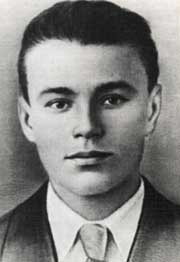 